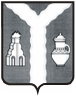 Кировская районная администрация(исполнительно-распорядительный орган)муниципального района“Город Киров и Кировский  район” РАСПОРЯЖЕНИЕ 11.01.2016                                                                                   № 02-лсО   награждении  Почетной   грамотой Главы Кировской районной администрации	В соответствии  с   распоряжением   Кировской  районной   администрации    от  12.03.2015 №84 «О Почетной грамоте  и Благодарности Главы Кировской районной администрации» наградить Почетной грамотой Главы Кировской районной администрации: за  многолетний добросовестный труд, успехи в организации и совершенствовании работы, адаптации, социализации и формировании общей культуры личности:Тараканову Татьяну Николаевну, младшего воспитателя ГБУ КО  «Кировский центр социальной помощи семье и детям «Паруса надежды»;Кулешову Елену Михайловну, младшего воспитателя ГБУ КО  «Кировский центр социальной помощи семье и детям «Паруса надежды»;за многолетний добросовестный труд, качественное исполнение служебных обязанностей Кондрашову Ирину Викторовну, оперативного дежурного МКУ «Единая дежурно-диспетчерская служба»;за многолетний добросовестный труд в сфере жилищно-коммунального хозяйства Пономареву Надежду Александровну, главного специалиста отдела по муниципальному хозяйству Кировской районной администрации.Глава Кировскойрайонной администрации                                                                        И.Н. Феденков